Εκπαιδευτικοί που πάσχουν ή έχουν σύζυγο ή τέκνο που πάσχει από νόσημα, το οποίο απαιτεί τακτικές μεταγγίσεις αίματος ή χρήζει περιοδικής νοσηλείας, δικαιούνται ειδική άδεια με αποδοχές έως είκοσι δύο (22) εργάσιμες ημέρες τον χρόνο. Η ίδια ειδική άδεια χορηγείται και σε εκπαιδευτικούς που έχουν τέκνα που πάσχουν από βαριά νοητική υστέρηση ή σύνδρομο Down ή Διάχυτη Αναπτυξιακή Διαταραχή (Δ.Α.Δ.), εφόσον αυτά είναι ανήλικα ή ενήλικα που δεν εργάζονται λόγω των παθήσεων αυτών.Σε περίπτωση που ο εκπαιδευτικός δικαιούται την ειδική άδεια για περισσότερα από ένα πάσχοντα πρόσωπα ή σε περίπτωση που για το ίδιο πάσχον πρόσωπο οι δικαιούχοι της άδειας είναι περισσότεροι του ενός, η ειδική άδεια με αποδοχές προσαυξάνεται κατ’ ανώτατο όριο σε τριάντα δύο (32) εργάσιμες ημέρες τον χρόνο.Στους αναπληρωτές εκπαιδευτικούς οι ως άνω άδειες χορηγούνται σε αναλογία με βάση τη διάρκεια της σύμβασής τους.
ΚΟΙΝΗ ΥΠΕΥΘΥΝΗ ΔΗΛΩΣΗ ΓΟΝΕΩΝ
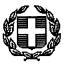 ΓΟΝΕΑΣ  ΑΓΟΝΕΑΣ  ΒΜε ατομική μας ευθύνη και γνωρίζοντας τις κυρώσεις που προβλέπονται από τις διατάξεις της παρ. 6 του άρθρου 22 του Ν. 1599/1986, δηλώνουμε ότι από το σύνολο των ……………….………….…….…………..……………. (…..….…..) εργασίμων ημερών κατ’ έτος που δικαιούμαστε αθροιστικά, θα λάβει ο γονέας Α ………………………...….…………… (……..…..) ημέρες και ο γονέας Β ………………………….…………… (……..…..) ημέρες. (τόπος - ημερομηνία) .…..……………………………., ..…../…..../….…….                                                                                                                                                                            Οι  Δηλoύντες ΓονείςΑ.  ……………………………………………….……….Β.  ………..………………………………………………ΑΙΤΗΣΗΕπώνυμο: …..…………………………………………………………….Όνομα: …………………………………………………………………….Όνομα πατέρα: ………………………………………….……………..Κλάδος-Ειδικότητα: ..…………………………………..……..……..ΑΦΜ: ………….……..………  ΑΜΚΑ: …………...…….……………..Οδός: ………………………………………… Αριθμός: ...……..……..ΤΚ: .................................. Πόλη: .........................................................Τηλέφωνο οικίας: ……………………………………………….……Τηλέφωνο κινητό: …………………………………………………...E-mail: ...…………………………………………………………………...Σχέση εργασίας: Αναπληρωτής εκπαιδευτικόςτης Δ/νσης Δ/θμιας Εκπαίδευσης ΙωαννίνωνΣχολείο τοποθέτησης:…………………………………..…………………………………………….Σχολεία  που υπηρετώ:…………………………………………………………………………….….………………………………………………………………………………..………………………………………………………………………………..Ο αριθμός ημερών άδειας για νόσημα που μου έχουνχορηγηθεί  κατά τη διάρκεια της σύμβασής μου είναι:………………………………..…….……….…. (….…….) ημερ……..ΘΕΜΑ: Χορήγηση ειδικής άδειας για νόσημα…….…………………………., ……./…..../….…….(τόπος - ημερομηνία)ΠΡΟΣ…………………………………………...………………………………….……Παρακαλώ να μου χορηγήσετεειδική άδεια για νόσημαδιάρκειας ...………………………...…….……. (……....) ημερ……..…από ….….../…….../……...… μέχρι και  ….….../…….../………..……..  Αιτ…….………………………………(υπογραφή)Συνημμένα υποβάλλω:   Γνωμάτευση Πρωτοβάθμιας Υγειονομικής Επιτροπήςμε αριθμό πρωτοκόλλου .......…………………………………………και διάρκεια ισχύος μέχρι ..…………………………………………..   Πιστοποιητικό ΚΕ.Π.Α. …………………………………………….με αριθμό γνωστοποίησης …...……………………………………...και διάρκεια ισχύος μέχρι ..………………………………………….. Κοινή υπεύθυνη δήλωση των συνδικαιούχων υπαλλήλων στην οποία καθορίζεται ο αριθμός των ημερών που θα λάβει ο κάθε δικαιούχος από το σύνολο των ημερών που δικαιούνται για το ίδιο πάσχον πρόσωπο αθροιστικά.ΠΡΟΣ(1): Όνοµα:Επώνυμο:Επώνυμο:Επώνυμο:Επώνυμο:Επώνυμο:Όνοµα και Επώνυμο Πατέρα:Όνοµα και Επώνυμο Πατέρα:Όνοµα και Επώνυμο Πατέρα:Όνοµα και Επώνυμο Μητέρας:Όνοµα και Επώνυμο Μητέρας:Όνοµα και Επώνυμο Μητέρας:Ημερομηνία γέννησης(2):Ημερομηνία γέννησης(2):Ημερομηνία γέννησης(2):Τόπος Γέννησης:Τόπος Γέννησης:Τόπος Γέννησης:Αριθµός Δελτίου Ταυτότητας:Αριθµός Δελτίου Ταυτότητας:Αριθµός Δελτίου Ταυτότητας:Τηλ:Τηλ:Τηλ:Τηλ:Τηλ:Τόπος Κατοικίας:Τόπος Κατοικίας:Οδός:Αριθ.:ΤΚ:Αρ. Τηλεομοιότυπου (Fax):Αρ. Τηλεομοιότυπου (Fax):Αρ. Τηλεομοιότυπου (Fax):Δ/νση Ηλεκτρ. Ταχυδρομείου (Εmail):Δ/νση Ηλεκτρ. Ταχυδρομείου (Εmail):Δ/νση Ηλεκτρ. Ταχυδρομείου (Εmail):Δ/νση Ηλεκτρ. Ταχυδρομείου (Εmail):Δ/νση Ηλεκτρ. Ταχυδρομείου (Εmail):Δ/νση Ηλεκτρ. Ταχυδρομείου (Εmail):ΠΡΟΣ(1): Όνοµα:Επώνυμο:Επώνυμο:Όνοµα και Επώνυμο Πατέρα:Όνοµα και Επώνυμο Πατέρα:Όνοµα και Επώνυμο Πατέρα:Όνοµα και Επώνυμο Μητέρας:Όνοµα και Επώνυμο Μητέρας:Όνοµα και Επώνυμο Μητέρας:Ημερομηνία γέννησης(2):Ημερομηνία γέννησης(2):Ημερομηνία γέννησης(2):Τόπος Γέννησης:Τόπος Γέννησης:Τόπος Γέννησης:Αριθµός Δελτίου Ταυτότητας:Αριθµός Δελτίου Ταυτότητας:Αριθµός Δελτίου Ταυτότητας:Τηλ:Τηλ:Τόπος Κατοικίας:Τόπος Κατοικίας:Οδός:Αριθ.:ΤΚ:Αρ. Τηλεομοιότυπου (Fax):Αρ. Τηλεομοιότυπου (Fax):Αρ. Τηλεομοιότυπου (Fax):Δ/νση Ηλεκτρ. Ταχυδρομείου (Εmail):Δ/νση Ηλεκτρ. Ταχυδρομείου (Εmail):Δ/νση Ηλεκτρ. Ταχυδρομείου (Εmail):